Bajki i baśnie – Królowa śnieguhttps://www.youtube.com/watch?v=ypJ0JbzwR7I Po wysłuchaniu baśni można porozmawiać z dzieckiem o jej treści, a także zaproponować wykonanie ilustracji do niej lub wykorzystać zamieszczone poniżej gotowe ilustracje.Miłej zabawy! 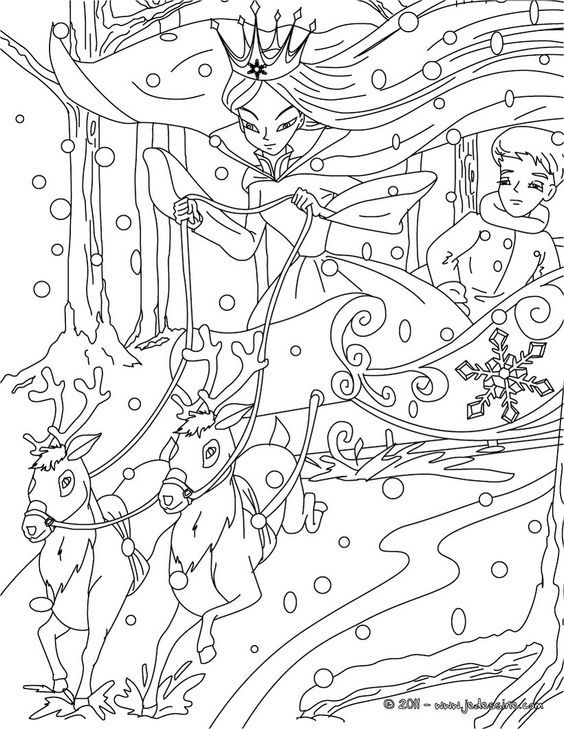 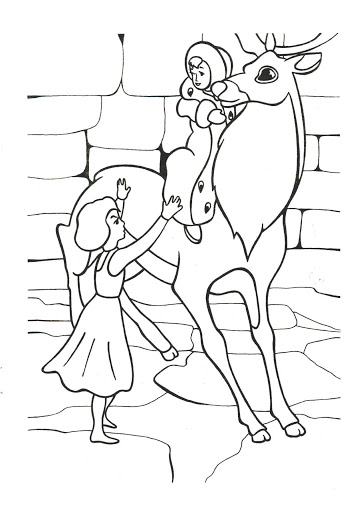 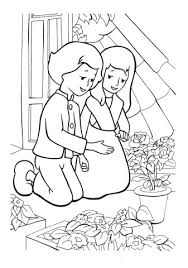 A na koniec trochę ruchu:  Zumba dla dzieci.https://www.youtube.com/watch?v=SOBEPiqlz48 